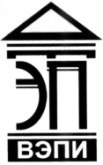 Автономная некоммерческая образовательная организациявысшего образования«Воронежский экономико-правовой институт»(АНОО ВО «ВЭПИ»)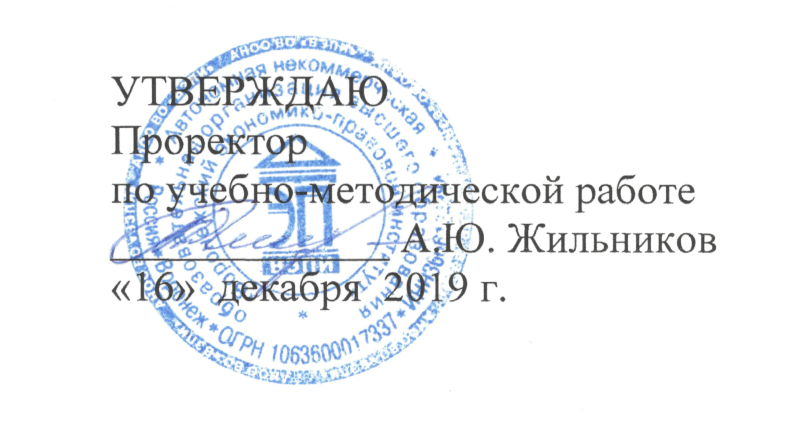 КАФЕДРА УГОЛОВНОГО ПРОЦЕССА И КРИМИНАЛИСТИКИРАБОЧАЯ ПРОГРАММА ДИСЦИПЛИНЫ (МОДУЛЯ)	Адвокат в уголовном процессе	(наименование дисциплины (модуля))Направление подготовки 	40.04.01 Юриспруденция		(код и наименование направления подготовки)Направленность (профиль) 	Правоохранительная		(наименование направленности (профиля))Квалификация выпускника 	Магистр		(наименование квалификации)Форма обучения 	Очная, заочная		(очная, очно-заочная, заочная)Воронеж2019Рабочая программа дисциплины (модуля) «Адвокат в уголовном процессе» является составной частью основной профессиональной образовательной программы – образовательной программы высшего образования по направлению подготовки 40.04.01 Юриспруденция (направленность (профиль) Правоохранительная) и соответствует требованиям Федерального государственного образовательного стандарта высшего профессионального образования по направлению подготовки 030900 Юриспруденция (квалификация (степень) «магистр»).Рабочая программа обсуждена и одобрена на заседании кафедры уголовного процесса и криминалистики.Протокол от «13»   ноября   . № 2Составитель: кандидат юридических наук,доцент кафедры Уголовного процесса и криминалистикиАНОО ВО «Воронежский 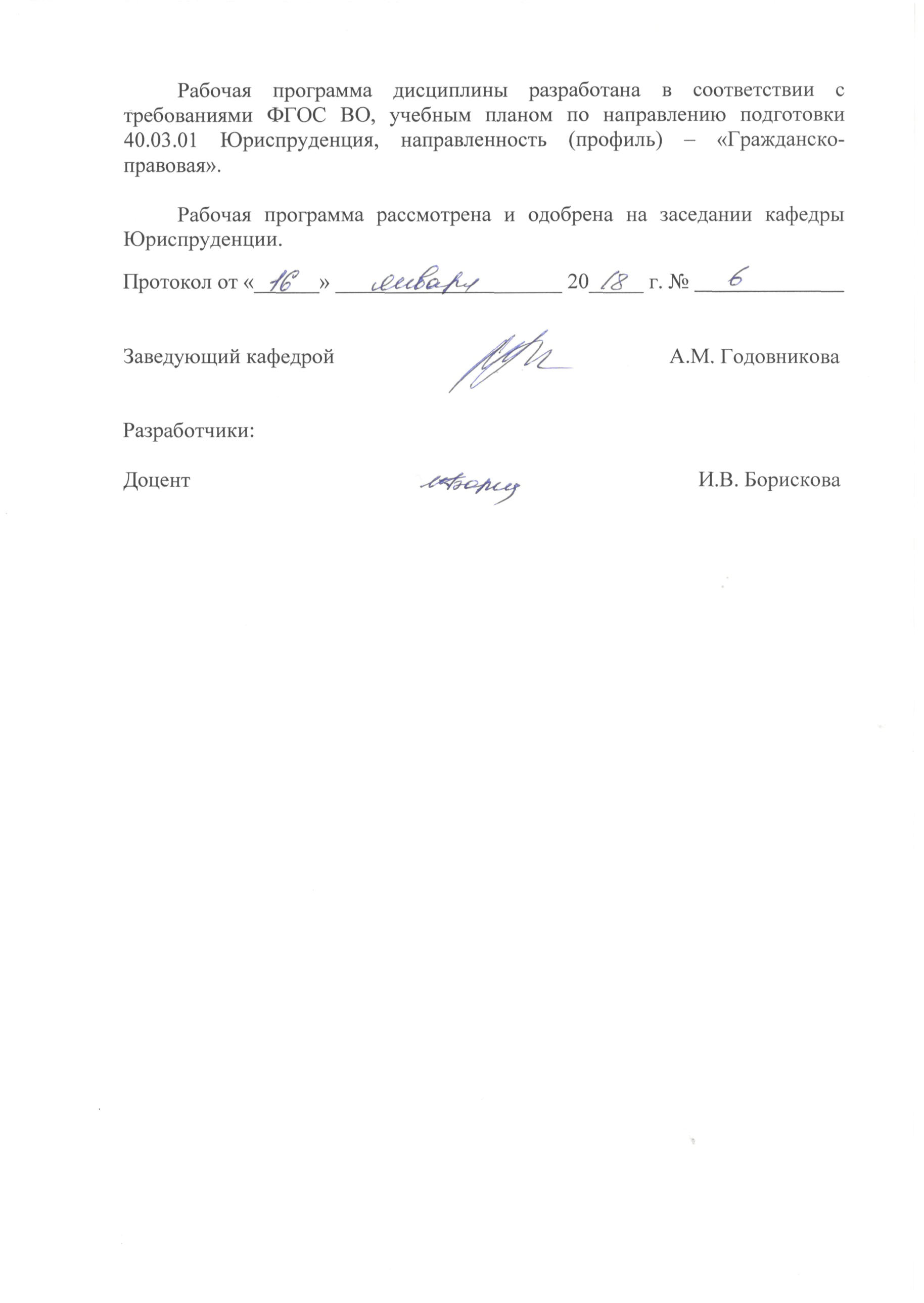 экономико-правовой институт»                                             И.В. Борискова                              старший преподаватель кафедры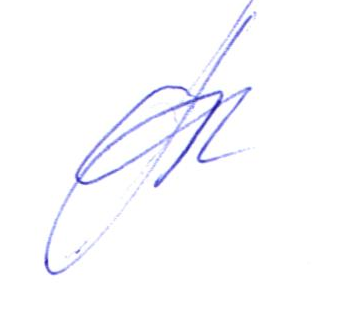 Гражданского права и процессаАНОО ВО «Воронежский экономико-правовой институт»                                                  И.Ю. ФроловаРецензенты:кандидат юридических наук,доцент кафедры Гражданского права 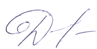 и процесса АНОО ВО «Воронежский экономико-правовой институт»                                            О.И. Дерюшевакандидат юридических наук,доцент кафедры	Гуманитарных дисциплин, гражданского и уголовного 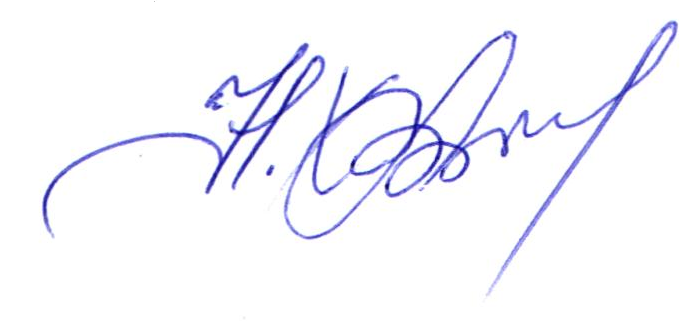 права ФГБОУ ВО Воронежский ГАУ                                                                    Н.А. ХузинаСОДЕРЖАНИЕРаздел 1. Планируемые результаты освоения образовательной программы, соотнесенные с планируемыми результатами освоения 
дисциплины (модуля)	4Раздел 2. Объем и содержание дисциплины (модуля) 	7Раздел 3. Перечень основной и дополнительной учебной и научной литературы, необходимой для освоения дисциплины (модуля)	44Раздел 4. Материально-техническое и учебно-методическое обеспечение	46Раздел 1. Планируемые результаты освоения образовательной программы, соотнесенные с планируемыми результатами освоения дисциплины (модуля)В результате освоения дисциплины (модуля) формируются следующие компетенции:  ПК-2, ПК-3, ПК-4, ПК-6, ПК-7, ПК-10 которые соотносятся со следующими результатами освоения дисциплины (модуля):Раздел 2. Объем и содержание дисциплины (модуля)2.1. Темы (разделы) дисциплины (модуля) и трудоемкость по видам учебных занятий (в академических часах)2.1.1. Тематический план очной формы обучения2.1.2. Тематический план заочной формы обучения2.2. Содержание дисциплины (модуля), структурированное по темам (разделам)2.2.1. Для очной формы обучения:Содержание лекционного курсаСодержание занятий семинарского типа Содержание самостоятельной работы2.2.2. Для заочной формы обучения:Содержание лекционного курсаСодержание занятий семинарского типа Содержание самостоятельной работыРаздел 3. Перечень основной и дополнительной учебной и научной литературы, необходимой для освоения дисциплины (модуля):3.1. Основная литература:3.1.1. Основная учебная литература:1. Лазарева В. А. Защита прав личности в уголовном процессе России : учебное пособие для вузов / В. А. Лазарева, В. В. Иванов, А. К. Утарбаев. — 4-е изд., перераб. и доп. — Москва : Издательство Юрайт, 2019. — 268 с. — (Высшее образование). — ISBN 978-5-534-12212-1. — Текст : электронный // ЭБС Юрайт [сайт]. — URL: https://biblio-online.ru/bcode/447081 2. Седлова Е. В. Организация адвокатуры и адвокатской деятельности : учебное пособие / Е. В. Седлова. — Москва : Всероссийский государственный университет юстиции (РПА Минюста России), 2015. — 88 c. — ISBN 978-5-00094-062-4. — Текст : электронный // Электронно-библиотечная система IPR BOOKS : [сайт]. — URL: http://www.iprbookshop.ru/43227.html3.1.2. Основная научная литература:1.  Савостьянова, О. Н. Правосознание адвокатов России и русского зарубежья (1864-1925 гг.) : монография / О. Н. Савостьянова ; под редакцией С. С. Юрьев. — Москва : Дашков и К, 2015. — 317 c. — ISBN 978-5-394-02526-6. — Текст : электронный // Электронно-библиотечная система IPR BOOKS : [сайт]. — URL: http://www.iprbookshop.ru/35300.html2. Лютынский, А. М. Доказательства и доказывание в уголовном судопроизводстве: процессуальные и криминалистические аспекты : монография / А. М. Лютынский. — Саратов : Вузовское образование, 2017. — 176 c. — ISBN 978-5-4487-0185-6. — Текст : электронный // Электронно-библиотечная система IPR BOOKS : [сайт]. — URL: http://www.iprbookshop.ru/73608.html3.2. Дополнительная литература:3.2.1. Дополнительная учебная литература:1. Уголовно-процессуальное право. Практикум : учебное пособие для бакалавриата и магистратуры / В. И. Качалов, О. В. Качалова, В. В. Ершов, В. А. Давыдов ; под общей редакцией В. В. Ершова, В. А. Давыдова. — 5-е изд., перераб. и доп. — Москва : Издательство Юрайт, 2019. — 390 с. — (Бакалавр и магистр. Академический курс). — ISBN 978-5-9916-9624-1. — Текст : электронный // ЭБС Юрайт [сайт]. — URL: https://biblio-online.ru/bcode/4321792. Лазарева В. А. Доказывание в уголовном процессе : учебник для бакалавриата и магистратуры / В. А. Лазарева. — 7-е изд., перераб. и доп. — М.: Издательство Юрайт, 2019. — 263 с. — (Бакалавр и магистр. Академический курс). — ISBN 978-5-534-07326-3. — Текст : электронный // ЭБС Юрайт [сайт]. — URL: https://biblio-online.ru/bcode/431146 3. Якимович Ю. К. Участники уголовного процесса / Ю. К. Якимович. — Санкт-Петербург : Юридический центр Пресс, 2015. — 176 c. — ISBN 978-5-94201-708-8. — Текст : электронный // Электронно-библиотечная система IPR BOOKS : [сайт]. — URL: http://www.iprbookshop.ru/36726.html3.2.2. Дополнительная научная литература и официальные справочно-библиографические и специализированные периодические издания:1. Малько А.В. Юридический энциклопедический словарь / А.В.  Малько. М.: Проспект, 2020. – 1136 с. 2. Государство и право. 3. Российское право: образование, практика, наука. 4. Международное уголовное право и международная юстиция. 5. Собрание законодательства. 6.Российская газета, включая Российскую газету – Неделя. Раздел 4. Материально-техническое и учебно-методическое обеспечение4.1. Специальные помещения:Учебные аудитории для проведения занятий лекционного и семинарского типов, текущего контроля и промежуточной аттестации;Учебный зал судебных заседаний;Конференц-зал;Аудитория для самостоятельной работы обучающихся по направлению подготовки «Юриспруденция».Специальные помещения укомплектованы специализированной мебелью и техническими средствами обучения, обеспечивающими проведение занятий, в том числе в активных и интерактивных формах: 1. Рабочее место преподавателя (стол, стул); мебель ученическая; доска для письма мелом; баннеры; трибуна для выступлений.2. Мультимедийный проектор; экран; видеопроекционное оборудование для презентаций; средства звуковоспроизведния; 30 персональных компьютеров с  доступом к сети Интернет и установленным лицензионным программным обеспечением.3. Стол судьи (имитация); кресло судьи (имитация); места, отведенные для участников судебного процесса (адвокат, государственный обвинитель) (стол, два стула); место секретаря (стол, стул, компьютер); место подсудимого (клетка (имитация), стулья); трибуна; ограждение; стулья для зрителей; телевизор.4.2. Электронные библиотечные системы:1. Электронно-библиотечная система «IPRbooks». Режим доступа: http://www.IPRbooks.ru/ 2. Электронная библиотечная система Юрайт: Режим доступа: https://biblio-online.ru/ 4.3. Электронные образовательные ресурсы:Рабочая программа дисциплины (модуля) «Адвокат в уголовном процессе» размещена на официальном сайте АНОО ВО «ВЭПИ» в информационно-телекоммуникационной сети «Интернет» в разделе «Сведения об образовательной организации» / «Образование» / «Информация о рабочих программах дисциплин (по каждой дисциплине в составе образовательной программы) с приложением их копий» (http://vepi.ru/sveden/education/).Фонд оценочных средств для текущего контроля успеваемости и промежуточной аттестации по дисциплине «Адвокат в уголовном процессе» размещен в электронной информационно-образовательной среде АНОО ВО «ВЭПИ» в разделе «ФОС» (http://vepi.ru/eios/fos/).4.4. Лицензионное программное обеспечение:1. Операционная система Windows; 2. Microsoft Office 2007; 3. Антивирус Eset NOD 324.5. Современные профессиональные базы данных и информационные справочные системы4.5.1. Профессиональные базы данных:1. ГАС «Правосудие» (база данных судов судебной системы Российской Федерации, организационной структуре, полномочиях, сведений о размере и порядке уплаты государственной пошлины, находящихся в судах делах и принятых по ним судебным актам, порядке их обжалования, информации о порядке подачи и рассмотрения обращений граждан и прочей информации о деятельности). Режим доступа: https://sudrf.ru/;4.5.2. Информационные справочные системы:1. Справочно-правовая система «КонсультантПлюс». Договор от 01.09.2020 № 75-2020/RDD; 2. Справочно-правовая система «Гарант». Договор от 05.11.2014 № СК6030/11/14.Лист регистрации изменений к рабочей программе дисциплины (модуля)Код компетенцииСодержание компетенцииПланируемые результаты освоения дисциплины (соответствующие содержанию дисциплины (модуля) знания, умения и навыки)ПК-2способность квалифицированно применять нормативные правовые акты в конкретных сферах юридической деятельности, реализовывать нормы материального и процессуального права в профессиональной деятельностизнать:сущность института адвокатуры и содержание адвокатской деятельности в процессе уголовного правоприменения.уметь: квалифицированно применять нормы материального и процессуального права в ходе осуществления адвокатской деятельности.владеть:навыками квалифицированного уголовного правоприменения нормативных правовых актов в процессе защиты интересов подозреваемого, обвиняемого, подсудимого, осужденного.ПК-3готовность к выполнению должностных обязанностей по обеспечению законности и правопорядка, безопасности личности, общества, государствазнать:сущность института адвокатуры, содержание адвокатской деятельности и ее значение в обеспечении законности и правопорядка, безопасности личности, общества, государства.уметь: выполнять должностные обязанности по обеспечению законности и правопорядка, безопасности личности, общества, государства в ходе осуществления адвокатской деятельности.владеть:навыками выполнения должностных обязанностей по обеспечению законности и правопорядка, безопасности личности, общества, государства в процессе защиты интересов подозреваемого, обвиняемого, подсудимого, осужденного.ПК-4способность выявлять, пресекать, раскрывать и расследовать правонарушения и преступлениязнать:сущность института адвокатуры и содержание адвокатской деятельности в процессе выявления, пресечения, раскрытия и расследования правонарушения и преступления.уметь: квалифицированно применять нормы материального и процессуального права в ходе осуществления адвокатской деятельности в рамках выявления, пресечения, раскрытия и расследования правонарушения и преступления.владеть:навыками квалифицированного уголовного правоприменения в процессе защиты интересов подозреваемого, обвиняемого, подсудимого в рамках выявления, пресечения, раскрытия и расследования правонарушения и преступления.ПК-6способность выявлять, давать оценку и содействовать пресечению коррупционного поведениязнать:сущность института адвокатуры и содержание адвокатской деятельности, ее значение в процессе выявления, оценки и содействия пресечению коррупционного поведения.уметь: квалифицированно применять нормы материального и процессуального права в ходе осуществления адвокатской деятельности в рамках выявления, оценки и содействия пресечению коррупционного поведения.владеть:навыками квалифицированного уголовного правоприменения в процессе выявления, оценки и содействия пресечению коррупционного поведения в рамках адвокатской деятельности.ПК-7способность квалифицированно толковать нормативные правовые актызнать:сущность института адвокатуры и содержание адвокатской деятельности в процессе толкования нормативных правовых актов.уметь: квалифицированно толковать нормативные правовые акты в ходе осуществления адвокатской деятельности.владеть:навыками квалифицированного толкования нормативных правовых актов в процессе защиты интересов подозреваемого, обвиняемого, подсудимого, осужденного.ПК-10способность воспринимать, анализировать и реализовывать управленческие инновации в профессиональной деятельностизнать:сущность института адвокатуры, содержание адвокатской деятельности, управленческие инновации при ее осуществленииуметь: анализировать и реализовывать управленческие инновации в ходе осуществления адвокатской деятельностивладеть:навыками анализа и реализации управленческих инноваций в ходе осуществления адвокатской деятельности№п/пТема (раздел)дисциплины (модуля)Общая трудоёмкость (в часах)Виды учебных занятий, включая самостоятельную работу обучающихся и трудоемкость (в часах)Виды учебных занятий, включая самостоятельную работу обучающихся и трудоемкость (в часах)Виды учебных занятий, включая самостоятельную работу обучающихся и трудоемкость (в часах)Виды учебных занятий, включая самостоятельную работу обучающихся и трудоемкость (в часах)Виды учебных занятий, включая самостоятельную работу обучающихся и трудоемкость (в часах)Форма текущего контроля и промежуточной аттестации с указанием вида оценочных средств№п/пТема (раздел)дисциплины (модуля)Общая трудоёмкость (в часах)Аудиторные учебные занятияАудиторные учебные занятияАудиторные учебные занятияАудиторные учебные занятияСамостоятельная работа обучающихсяФорма текущего контроля и промежуточной аттестации с указанием вида оценочных средств№п/пТема (раздел)дисциплины (модуля)ВсегоЛекцииЛабораторный практикумПрактические занятияСеминарские занятияСамостоятельная работа обучающихсяФорма текущего контроля и промежуточной аттестации с указанием вида оценочных средств1.Процессуальное положение адвоката в уголовномпроцессе.102116Устный опрос (список вопросов для устного опроса)Обсуждение доклада (темы докладов) Дискуссия (вопросы дискуссии) 2.Правовые основы деятельности защитника по сбору и представлению доказательств органам предварительногорасследования и суду.8116Устный опрос (список вопросов для устного опроса)Разбор конкретных ситуаций (конкретные ситуации)Презентация (темы презентации)Ролевые игры (темы ролевых игр)3.Участие адвоката на стадии предварительного расследования.8116Устный опрос (список вопросов для устного опроса)Обсуждение доклада (темы докладов) Деловая игра (тема деловой игры)4.Участие адвоката в стадии подготовки к судебному заседанию.8116Устный опрос (список вопросов для устного опроса)Обсуждение доклада (темы докладов)Презентация (темы презентации)5.Участие адвоката в стадии судебного разбирательства поуголовному делу.102116Устный опрос (список вопросов для устного опроса)Разбор конкретных ситуаций (конкретные ситуации)Деловая игра (тема деловой игры)Мастер класс специалистов (темы мастер-класса)6.Особенности участия адвоката при производстве по делу вособом порядке.8116Устный опрос (список вопросов для устного опроса)Обсуждение доклада (темы докладов)7.Особенности участия адвоката при производстве по уголовномуделу в особом порядке принятия судебного решения призаключении досудебного соглашения о сотрудничестве.8116Устный опрос (список вопросов для устного опроса)Обсуждение доклада (темы докладов)8.Особенности участия адвоката в случае пересмотра приговоров ииных судебных решений на стадиях апелляционного икассационного производства.6114Устный опрос (список вопросов для устного опроса)Обсуждение реферата (темы рефератов)9.Особенности участия адвоката в стадии исполнения приговора.6114Устный опрос (список вопросов для устного опроса)Обсуждение доклада (темы докладов)10.Особенности участие адвоката в суде надзорной инстанции.6114Устный опрос (список вопросов для устного опроса)Обсуждение доклада (темы докладов)11.Участие адвоката в стадии возобновления производства, ввидуновых или вновь открывшихся обстоятельств.44Устный опрос (список вопросов для устного опроса)Разбор конкретных ситуаций (конкретные ситуации)12.Особенности участия защитника в рассмотрении уголовных делсудом присяжных.44Устный опрос (список вопросов для устного опроса)Обсуждение доклада (темы докладов) Презентация (темы презентации)13.Особенности участия адвоката в Европейском суде по правамчеловека в Страсбурге.44Устный опрос (список вопросов для устного опроса)Обсуждение реферата (темы рефератов)Контрольная работа (список заданий для выполнения контрольных работ)Тестирование (список вопросов для тестирования)Промежуточная аттестация54Экзамен (теоретические вопросы для проверки знаний и типовые задания для проверки умений и навыков к экзамену)Итого:144410106654№п/пТема (раздел)дисциплины (модуля)Общая трудоёмкость (в часах)Виды учебных занятий, включая самостоятельную работу обучающихся и трудоемкость (в часах)Виды учебных занятий, включая самостоятельную работу обучающихся и трудоемкость (в часах)Виды учебных занятий, включая самостоятельную работу обучающихся и трудоемкость (в часах)Виды учебных занятий, включая самостоятельную работу обучающихся и трудоемкость (в часах)Виды учебных занятий, включая самостоятельную работу обучающихся и трудоемкость (в часах)Форма текущего контроля и промежуточной аттестации с указанием вида оценочных средств№п/пТема (раздел)дисциплины (модуля)Общая трудоёмкость (в часах)Аудиторные учебные занятияАудиторные учебные занятияАудиторные учебные занятияАудиторные учебные занятияСамостоятельная работа обучающихсяФорма текущего контроля и промежуточной аттестации с указанием вида оценочных средств№п/пТема (раздел)дисциплины (модуля)ВсегоЛекцииЛабораторный практикумПрактические занятияСеминарские занятияСамостоятельная работа обучающихсяФорма текущего контроля и промежуточной аттестации с указанием вида оценочных средств1.Процессуальное положение адвоката в уголовном процессе.12210Устный опрос (список вопросов для устного опроса)Обсуждение доклада (темы докладов) Дискуссия (вопросы дискуссии)2.Правовые основы деятельности защитника по сбору и представлению доказательств органам предварительногорасследования и суду.1010Устный опрос (список вопросов для устного опроса)Разбор конкретных ситуаций (конкретные ситуации)Презентация (темы презентации)3.Участие адвоката на стадии предварительного расследования.1010Устный опрос (список вопросов для устного опроса)Обсуждение доклада (темы докладов)Деловая игра (тема деловой игры)4.Участие адвоката в стадии подготовки к судебному заседанию.1010Устный опрос (список вопросов для устного опроса)Обсуждение доклада (темы докладов)Презентация (темы презентации)5.Участие адвоката в стадии судебного разбирательства поуголовному делу.12210Устный опрос (список вопросов для устного опроса)Разбор конкретных ситуаций (конкретные ситуации)Деловая игра (тема деловой игры)Мастер класс специалистов (темы мастер-класса)6.Особенности участия адвоката при производстве по делу вособом порядке.12210Устный опрос (список вопросов для устного опроса)Обсуждение доклада (темы докладов)7.Особенности участия адвоката при производстве по уголовномуделу в особом порядке принятия судебного решения призаключении досудебного соглашения о сотрудничестве.1010Устный опрос (список вопросов для устного опроса)Обсуждение доклада (темы докладов)8.Особенности участия адвоката в случае пересмотра приговоров ииных судебных решений на стадиях апелляционного икассационного производства.1010Устный опрос (список вопросов для устного опроса)Обсуждение реферата (темы рефератов)9.Особенности участия адвоката в стадии исполнения приговора.1010Устный опрос (список вопросов для устного опроса)Обсуждение доклада (темы докладов)10.Особенности участие адвоката в суде надзорной инстанции.1010Устный опрос (список вопросов для устного опроса)Обсуждение доклада (темы докладов)11.Участие адвоката в стадии возобновления производства, ввидуновых или вновь открывшихся обстоятельств.1010Устный опрос (список вопросов для устного опроса)Разбор конкретных ситуаций (конкретные ситуации)12.Особенности участия защитника в рассмотрении уголовных делсудом присяжных.1010Устный опрос (список вопросов для устного опроса)Обсуждение доклада (темы докладов)Презентация (темы презентации)13.Особенности участия адвоката в Европейском суде по правамчеловека в Страсбурге.99Устный опрос (список вопросов для устного опроса)Обсуждение реферата (темы рефератов)Контрольная работа (список заданий для выполнения контрольных работ)Тестирование (список вопросов для тестирования)Промежуточная аттестацияЭкзамен (теоретические вопросы для проверки знаний и типовые задания для проверки умений и навыков к экзамену)Итого:1442221299№Название темы (раздела) дисциплины (модуля)Содержание 1.Тема 1. Процессуальное положение адвоката в уголовном процессе.Полномочия защитника в уголовном процессе. Права и обязанностизащитника. Гарантии независимости адвоката-защитника. Правовые иэтические основы взаимоотношений защитника и обвиняемого. Соблюдениепрофессиональной этики адвоката-защитника. Понятие профессиональнойтайны адвоката, правила ее сохранения. Ответственность адвоката припринятии на себя защиты в уголовном процессе.Понятие, содержание и значение адвокатского досье. Порядок егоформирования, ведения и использования в ходе защиты. Применениекомпьютерных технологий, современных средств копирования и пересылкидокументов. Порядок и культура составления адвокатом документов(запросов, ходатайств, жалоб). Календарное планирование работы адвоката-защитника по нескольким уголовным и другим делам. Согласование личногоплана с планами следователя, суда, других адвокатов.2.Тема 2.  Правовые основы деятельности защитника по сбору и представлению доказательств органам предварительногорасследования и суду.Пределы, формы и способы участия защитника в собираниидоказательств, тактические вопросы собирания, оценки и представления их вуголовное дело. Возможности адвоката по собиранию и представлениюдоказательств. Содержание деятельности адвоката-защитника по сбору ипредставлению доказательств органам предварительного расследования исуду. Особенности опроса свидетелей, проведения консультацийспециалистов, истребования документов в организациях и учреждениях.Использование информационных правовых систем, возможностей Интернета.3.Тема 3. Участие адвоката на стадии предварительного расследования.Порядок обеспечения подозреваемого, обвиняемого юридическойпомощью через коллегии адвокатов и другие адвокатские образования.Момент допуска к адвоката-защитника участию в уголовном дела. Приглашение, назначение и замена защитника, процессуальный порядок,заключение соглашения об оказании юридической помощи, оформлениедоговора поручения, выдача ордера на защиту. Оплата труда защитника,соглашение о гонораре, порядок расчетов. Соблюдение этических правил призаключении соглашения и выплате гонорара.Правовые и тактические особенности участия защитника в стадиивозбуждения уголовного дела. Процессуальное положение (права иобязанности) адвоката-защитника (порядок и пределы ознакомления сматериалами дела на различных этапах расследования уголовного дела.Заявление ходатайств, участие в проведении следственных действий,принесение жалоб прокурору и в суд. Ознакомление защитника с материалами уголовного дела, подлежащегонаправлению в суд. Тактика ознакомления с материалами дела: организация,копирование материалов, формирование досье, уголовно-правовая, уголовно-процессуальная и криминалистическая оценка материалов дела. Заявлениеходатайств, подписание протокола ознакомления с материалами дела.Решение вопроса о предварительных слушаниях, особом порядке судебногоразбирательства, рассмотрении дела судебной коллегией суда общейюрисдикции, судом присяжных. Особенности участия защитника приокончании расследования уголовного дела направлением в суд собвинительным актом. Особенности участия защитника при окончаниирасследования прекращением уголовного дела и освобождением от уголовнойответственности. Изучение и юридическая оценка обвинительногозаключения.4.Тема 4. Участие адвоката в стадии подготовки к судебному заседанию.Порядок и задачи предварительного слушания. Заявление защитникомходатайств об исключении доказательств, вызове свидетелей дляустановления алиби, истребовании дополнительных доказательств.  Форма исодержание ходатайств. Особенности участия защитника в предварительномслушании.Методика выявления защитником нарушений материального ипроцессуального права. Оценка доказательств с позиции их допустимости,относимости, достаточности. Согласование тактики защиты с обвиняемым.Прогнозирование возможных результатов и вариантов рассмотрения деласудом.Тактика защиты на «незаконности возбуждения уголовного дела иуголовного преследования». Тактика защиты на неправильном применениинорм материального права. Тактика защиты на «недостаточности ипротиворечивости доказательств». Защита на «учете смягчающихобстоятельств». Защита «сложного подсудимого». Понятие ошибочногоповедения подзащитного.5.Тема 5. Участие адвоката в стадии судебного разбирательства поуголовному делу.Интерактивная лекцияПолномочия защитника в суде первой инстанции. ОснованияВступления адвоката в уголовное судопроизводство. Заявление ходатайств, представление доказательств, участие в исследованиидоказательств, выступление в судебных прениях.Особенности взаимоотношений с другими участниками процесса.Тактика представления доказательств и заявления ходатайств.Особенности допроса в судебном заседании. Планирование допросов.Перекрестный допрос, его сущность и тактика. Цели использованияадвокатом-защитником в своей практике « шахматного» допроса. Тактика иприемы « шахматного» допроса. Вызов адвокатом свидетелей защиты.Заявление ходатайств об оглашении материалов уголовного дела идополнении судебного разбирательства. Типичные ошибки защиты,допускаемые в ходе судебного разбирательства.Подготовка к защитительной речи и выступление в прениях. СодержаниеЗащитительной речи. Оценка решений, вынесенных судом.Ознакомление с протоколом судебного заседания и принесение замечаний.6.Тема 6. Особенности участия адвоката при производстве по делу вособом порядке.Полномочия защитника. Порядок проведения судебного заседания. Тактика заявление ходатайств. Особенности изучение материалов дела.Дополнения адвоката, касающиеся личности обвиняемого. Выступление впрениях. Пределы обжалования приговора адвокатом.7.Тема 7. Особенности участия адвоката при производстве по уголовномуделу в особом порядке принятия судебного решения призаключении досудебного соглашения о сотрудничестве.Порядок заявления ходатайства о заключении досудебного соглашения осотрудничестве. Порядок рассмотрения ходатайства о заключениидосудебного соглашения о сотрудничестве. Порядок составления досудебногосоглашения о сотрудничестве. Участие адвоката при проведениепредварительного следствия в отношении подозреваемого или обвиняемого, скоторым заключено досудебное соглашение о сотрудничестве. Основанияприменения особого порядка проведения судебного заседания и вынесениясудебного решения по уголовному делу в отношении обвиняемого, с которымзаключено досудебное соглашение о сотрудничестве. Пересмотр приговора,вынесенного в отношении подсудимого, с которым заключено досудебноесоглашение о сотрудничестве. Меры безопасности, применяемые в отношении подозреваемого или обвиняемого, с которым заключено досудебноесоглашение о сотрудничестве. 8.Тема 8. Особенности участия адвоката в случае пересмотра приговоров ииных судебных решений на стадиях апелляционного икассационного производства.Полномочия адвоката-защитника в суде второй инстанции.Процессуальные основания к отмене или изменению приговора и иногорешения суда. Порядок, сроки и основания кассационного и апелляционногообжалования приговора, постановления, определения суда. Форма исодержание апелляционной, кассационной жалоб. Форма и содержаниечастных жалоб. Аргументация жалоб. Подготовка к выступлению в судевторой инстанции, сбор дополнительных материалов, аргументация жалобы.Участие адвоката в апелляционной и кассационной инстанциях.9.Тема 9. Особенности участия адвоката в стадии исполнения приговора.Порядок обращения к исполнению приговора. Извещение об обращениик исполнению приговора. Предоставление адвокату свидания с осужденным.Отсрочка исполнения приговора. Порядок разрешения вопросов адвокатом,связанных с исполнением приговора. Подача и рассмотрение ходатайств оснятии судимости. 10.Тема 10. Особенности участие адвоката в суде надзорной инстанции.Суды надзорной инстанции. Предмет судебного разбирательства. Структуранадзорной жалобы. Назначение и подготовка суда. Судебное следствие.Решение, принимаемое судом надзорной инстанции. Основания отмены илиизменения приговора суда первой инстанции, вступившего в законнуюсилу. 11.Тема 11. Участие адвоката в стадии возобновления производства, ввидуновых или вновь открывшихся обстоятельств.Основания возобновления производства по уголовному делу. Срокивозобновления производства. Непосредственные действия адвоката в стадиивозобновления производства. Формирование процессуальной позициизащитника, её изменение.12.Тема 12. Особенности участия защитника в рассмотрении уголовных делсудом присяжных.Особенности производства в суде с участием присяжных заседателей.Участие адвоката в предварительном слушании, в отборе присяжныхзаседателей и их отводах, в судебном следствии и прениях сторон, в постановке вопросов, подлежащих разрешению в коллегии присяжныхзаседателей.Особенности тактики исследования доказательств, тактики допросасвидетелей, потерпевших и подсудимых. Участие защитника в обсуждениивопросов, подлежащих разрешению присяжными заседателями. Оценка изаявление возражений по содержанию напутственного словапредседательствующего. Участие адвоката в обсуждении вердикта присяжных заседателей,вопроса о назначении наказания и судьбе гражданского иска. Содержаниезащитительной речи и реплик. Значение использования приемов ораторскогоискусства. Участие адвоката в обжаловании приговора и постановлений судаприсяжных, не вступивших в законную силу. Выступление адвоката вкассационной палате и участие в надзорной инстанции.13.Тема 13. Особенности участия адвоката в Европейском суде по правамчеловека в Страсбурге.Основные принципы Страсбургской системы правосудия Круг лиц,допускаемых в качестве защитника. Адвокатская этика. Правовая помощь приобращении с жалобой в Европейский (Страсбургский) суд, написание жалобы,помощь в подборе документов, прилагаемых к жалобе, составление пакетадокументов, направляемых в Европейский (Страсбургский) суд. Ведениепереписки с Европейским судом на всех стадиях судебного производства.Выезд в Страсбургский суд и участие в судебных заседаниях в Европейском(Страсбургском) суде. Дополнительная помощь в вопросах взаимодействия сЕвропейским судом, Государством, на всех стадиях судебного производства вЕвропейском суде.№Название темы (раздела) дисциплины (модуля)Содержание 1.Тема 1. Процессуальное положение адвоката в уголовномпроцессе.Интерактивная форма проведения занятий (дискуссия)Практическое занятие:План занятия (вопросы для изучения):1. Процессуальный статус защитника в уголовном судопроизводстве.2.Задачи защиты в уголовном судопроизводстве.3.Сущность института адвокатуры, содержание адвокатской деятельности и ее значение в обеспечении законности и правопорядка, безопасности личности, общества, государства.Семинарское занятие:План занятия (вопросы для изучения):1.Общие вопросы организации адвокатуры в России.2. Принципы адвокатской деятельности и положение защитника в современнойРоссии.Темы докладов:1. Общие вопросы организации адвокатуры в России.2. Принципы адвокатской деятельности и положение защитника всовременной России.3. Основные гарантии деятельности адвокатов.4. Процессуальный статус защитника в уголовном судопроизводстве.2.Тема 2.  Правовые основы деятельности защитника по сбору и представлению доказательств органам предварительногорасследования и суду.Интерактивная форма проведения занятий (разбор конкретных ситуаций, презентация)Ролевые игрыПрактическое занятие:План занятия (вопросы для изучения):1. Адвокатское производство. Понятие, содержание и значение адвокатскогодосье.2. Сущность института адвокатуры и содержание адвокатской деятельности в процессе выявления, пресечения, раскрытия и расследования правонарушения и преступления.3. Момент допуска к адвоката-защитника участию в уголовном дела.Приглашение, назначение и замена защитника, процессуальный порядок,заключение соглашения об оказании юридической помощи.Семинарское занятие:План занятия (вопросы для изучения):1. Процессуальное положение адвоката-защитника на различных этапахрасследования уголовного дела.2. Заявление ходатайств, участие в проведении следственных действий,принесение жалоб прокурору и в суд.3.Тема 3. Участие адвоката на стадии предварительного расследования.Интерактивная форма проведения занятий (деловая игра)Практическое занятие:План занятия (вопросы для изучения):1. Тактико-психологические аспекты взаимоотношений с подзащитным илицами, с которыми заключается соглашение об оказании юридическойпомощи.2.. Участие защитника в допросе задержанного подозреваемого. Задачизащитника на начальном этапе расследования уголовного дела.3.Применение норм материального и процессуального права в ходе осуществления адвокатской деятельности в рамках выявления, пресечения, раскрытия и расследования правонарушения и преступления.Семинарское занятие:План занятия (вопросы для изучения):1. Участие защитника при привлечении лица в качестве обвиняемого и егодопросе.2. Особенности участия защитника при избрании мер пресечения.Обжалование в меры пресечения в виде содержания под стражей и продлениясрока содержания обвиняемого под стражей.Темы докладов:1. Задачи защиты в уголовном судопроизводстве.2. Законодательство об адвокатуре, адвокатской деятельности и защите в уголовном процессе.3. Адвокатское производство. Понятие, содержание и значение адвокатского досье.4. Применение компьютерных технологий, современных средств копирования и пересылки документов. Порядок и культура составления адвокатом документов (запросов, ходатайств, жалоб).4.Тема 4. Участие адвоката в стадии подготовки к судебному заседанию.Интерактивная форма проведения занятий (презентация)Практическое занятие:План занятия (вопросы для изучения):1. Контроль со стороны защиты за соблюдением процессуальных требованийпри проведении следственных действий, заявление ходатайств. Судебныйпорядок и основания обжалования незаконных действий следователя,прокурора.2. Пределы, формы и способы участия защитника в собирании доказательств,тактические вопросы собирания, оценки и представления их в уголовное дело.Семинарское занятие:План занятия (вопросы для изучения):1. Тактика ознакомления защитника с материалами дела: организация,копирование материалов, формирование досье, уголовно-правовая, уголовно-процессуальная и криминалистическая оценка материалов дела.2. Особенности участия защитника при окончании расследованияпрекращением уголовного дела и освобождением от уголовнойответственности.Темы докладов:1. Планирование работы адвоката-защитника по нескольким уголовным делам.2. Порядок обеспечения подозреваемого, обвиняемого юридической помощью через коллегии адвокатов и другие адвокатские образования.3. Момент допуска адвоката-защитника к участию в уголовном дела. Приглашение, назначение и замена защитника, процессуальный порядок. Заключение соглашения об оказании юридической помощи.4. Оплата труда защитника, соглашение о гонораре, порядок расчетов. Соблюдение этических правил при заключении соглашения и выплате гонорара.5. Сущность института адвокатуры и содержание адвокатской деятельности в процессе толкования нормативных правовых актов.5.Тема 5. Участие адвоката в стадии судебного разбирательства поуголовному делу.Интерактивная форма проведения занятий (разбор конкретных ситуаций, деловая игра)Мастер-класс специалистов: «Эффективная работа адвоката по уголовному делу»Практическое занятие:План занятия (вопросы для изучения):1. Методика выявления адвокатом процессуальных ошибок следователя исредства реагирования на выявленные нарушения.2. Особенности участия защитника в предварительном слушании. Заявлениезащитником ходатайств об исключении доказательств, вызове свидетелей дляустановления алиби, истребовании дополнительных доказательств.3. Владение навыками квалифицированного уголовного правоприменения нормативных правовых актов в процессе защиты интересов подозреваемого, обвиняемого, подсудимого, осужденного.Семинарское занятие:План занятия (вопросы для изучения):1. Полномочия и деятельность защитника в суде первой инстанции.2. Подготовка к защитительной речи и выступление в прениях. Содержаниезащитительной речи.3.Правоприменение нормативных правовых актов в процессе защиты интересов подозреваемого, обвиняемого, подсудимого, осужденного.6.Тема 6. Особенности участия адвоката при производстве по делу вособом порядке.Практическое занятие:План занятия (вопросы для изучения):1. Понятие особого порядка.2. Обязанность участия адвоката при производстве по делу в особом порядке.3.Применение нормативных правовых актов в процессе защиты интересов подозреваемого, обвиняемого, подсудимого, осужденного.Семинарское занятие:План занятия (вопросы для изучения):1. Процессуальные и тактические особенности участия защитника по деламнесовершеннолетних.2. Полномочия и задачи адвоката-защитника.Темы докладов: 1. Изучение личности подзащитного. Источники получения информации. 2. Тактико-психологические аспекты взаимоотношений с подзащитным и лицами, с которыми заключается соглашение об оказании юридической помощи. 3. Участие защитника в допросе.  4. Участие защитника при привлечении лица в качестве обвиняемого и его допросе.7.Тема 7. Особенности участия адвоката при производстве по уголовномуделу в особом порядке принятия судебного решения призаключении досудебного соглашения о сотрудничестве. Практическое занятие:План занятия (вопросы для изучения):1. Основания применения особого порядка. Принятие судебного решения.2. Порядок заключения досудебного соглашения о сотрудничестве.Семинарское занятие:План занятия (вопросы для изучения):1. Участие защитника.2. Порядок обжалования постановления суда.Темы докладов:1. Особый порядок принятия судебного решения при заключении досудебного соглашения о сотрудничестве.2. Порядок составления досудебного соглашения о сотрудничестве.3. Пределы обжалования приговора.4. Правоприменение в процессе выявления, оценки и содействия пресечению коррупционного поведения в рамках адвокатской деятельности при производстве по уголовному делу в особом порядке принятия судебного решения при заключении досудебного соглашения о сотрудничестве.8.Тема 8. Особенности участия адвоката в случае пересмотра приговоров ииных судебных решений на стадиях апелляционного икассационного производства.Практическое занятие:План занятия (вопросы для изучения):1. Право апелляционного обжалования.2. Апелляционные приговор, определение и постановлениеСеминарское занятие:План занятия (вопросы для изучения):1. Право на обращение в суд кассационной инстанции.2. Рассмотрение кассационных жалоб, представления.Темы рефератов:1. Полномочия и задачи адвоката-защитника в суде второй инстанции.2. Порядок, сроки и основания кассационного и апелляционного обжалования приговора, постановления, определения суда. Форма и содержание апелляционной, кассационной жалоб. Форма и содержание частных жалоб.3. Подготовка к выступлению в суде второй инстанции, сбор дополнительных материалов, аргументация жалобы.4. Сущность института адвокатуры и содержание адвокатской деятельности в процессе толкования нормативных правовых актов.9.Тема 9. Особенности участия адвоката в стадии исполнения приговора.Практическое занятие:План занятия (вопросы для изучения):Вступление приговора в законную силу и обращение его к исполнению.Порядок обращения к исполнению приговора.Семинарское занятие:План занятия (вопросы для изучения):1. Суды, разрешающие вопросы, связанные с исполнением приговора.2. Отсрочка исполнения приговора.Темы докладов:1. Порядок подготовки юридического документа. Средства и приемы юридической техники.2. Приемы аргументации в юридических документах. Культура юридических документов.3. Анализ юридического документа. Приемы и способы толкования юридических документов, нормативных правовых актов в процессе защиты интересов подозреваемого, обвиняемого, подсудимого, осужденного.10.Тема 10. Особенности участие адвоката в суде надзорной инстанции. Практическое занятие:План занятия (вопросы для изучения):1. Пересмотр судебных решений в порядке надзора.2. Содержание надзорных жалоб.Семинарское занятие:План занятия (вопросы для изучения):1. Рассмотрение надзорных жалоб, представлений.2. Вступление в законную силу постановления Президиума ВС РФ.Темы докладов:Особенности подачи надзорной жалобы.Участие адвоката в заседании надзорной судебной инстанции.3.Применение норм материального и процессуального права в ходе осуществления адвокатской деятельности в суде надзорной инстанции.11.Тема 11. Участие адвоката в стадии возобновления производства, ввидуновых или вновь открывшихся обстоятельств.Интерактивная форма проведения занятий (разбор конкретных ситуаций)Практическое занятие:План занятия (вопросы для изучения):1. Основания возобновления производства.2. Сроки возобновления производства.3.Применение норм материального и процессуального права в ходе осуществления адвокатской деятельности адвоката в стадии возобновления производства, ввидуновых или вновь открывшихся обстоятельств.Семинарское занятие:План занятия (вопросы для изучения):1. Возбуждение производства.2. Решение суда по заключению прокурора.12.Тема 12. Особенности участия защитника в рассмотрении уголовных делсудом присяжных.Интерактивная форма проведения занятий (разбор конкретных ситуаций, презентация)Практическое занятие:План занятия (вопросы для изучения):1. Участие адвоката в обсуждении вердикта присяжных заседателей, вопросао назначении наказания и судьбе гражданского иска.2. Содержание защитительной речи и реплик. Значение использованияприемов ораторского искусства.3. Применение норм материального и процессуального права в ходе осуществления адвокатской деятельности в рассмотрении уголовных дел судом присяжных.Семинарское занятие:План занятия (вопросы для изучения):1. Порядок подготовки юридического документа. Средства и приемыюридической техники.Темы докладов:1.Особенности работы адвоката в суде присяжных.2.Владение навыками квалифицированного уголовного правоприменения нормативных правовых актов в процессе защиты интересов подозреваемого, обвиняемого, подсудимого, осужденного.13.Тема 13. Особенности участия адвоката в Европейском суде по правамчеловека в Страсбурге.Практическое занятие:План занятия (вопросы для изучения):1. Особенности подготовки материалов для рассмотрения дела в Европейскомсуде по правам человека.2.Направление запроса о правовой помощи.3.Сущность института адвокатуры, содержание адвокатской деятельности, управленческие инновации при ее осуществленииСеминарское занятие:План занятия (вопросы для изучения):1. Направление материалов уголовного дела для осуществления уголовного преследования.2. Юридическая сила доказательств.Темы рефератов:1. Особенности рассмотрения дел в Европейском суде по правам человека.2. Процессуальные права адвоката в процессе рассмотрения дела Европейским судом. Контрольная работа, тестирование№Название темы (раздела) дисциплины (модуля)Содержание 1.Тема 1. Процессуальное положение адвоката в уголовном процессе.Вопросы для самостоятельного изучения:1. Общие вопросы организации адвокатуры в России .2. Принципы адвокатской деятельности и положение защитника всовременной России.2.Тема 2.  Правовые основы деятельности защитника по сбору и представлению доказательств органам предварительногорасследования и суду.Вопросы для самостоятельного изучения:1. Основные гарантии деятельности адвокатов.2. Процессуальный статус защитника в уголовном судопроизводстве.3.Тема 3. Участие адвоката на стадии предварительного расследования.Вопросы для самостоятельного изучения:1. Особенности участия защитника при избрании мер пресечения.Обжалование в меры пресечения в виде содержания под стражей и продленияСрока содержания обвиняемого под стражей.2. Контроль со стороны защиты за соблюдением процессуальных требованийпри проведении следственных действий, заявление ходатайств. Судебныйпорядок и основания обжалования незаконных действий следователя,прокурора.4.Тема 4. Участие адвоката в стадии подготовки к судебному заседанию.Вопросы для самостоятельного изучения:1. Пределы, формы и способы участия защитника в собирании доказательств,тактические вопросы собирания, оценки и представления их в уголовное дело.2. Консультация специалиста как средство защиты. ее предмет, объекты иоснования проведения. Оценка заключения специалиста участникамипроцесса.5.Тема 5. Участие адвоката в стадии судебного разбирательства поуголовному делу.Вопросы для самостоятельного изучения:1. Особенности участия защитника в предварительном слушании. Заявлениезащитником ходатайств об исключении доказательств, вызове свидетелей дляустановления алиби, истребовании дополнительных доказательств.2. Полномочия и деятельность защитника в суде первой инстанции.6.Тема 6. Особенности участия адвоката при производстве по делу вособом порядке.Вопросы для самостоятельного изучения:1. Особенности производства по отдельным категориям дел.2. Производство о применении принудительных мер медицинского характера.7.Тема 7. Особенности участия адвоката при производстве по уголовномуделу в особом порядке принятия судебного решения призаключении досудебного соглашения о сотрудничестве. Вопросы для самостоятельного изучения:1. Процессуальные и тактические особенности участия защитника по деламнесовершеннолетних.2. Вопросы, разрешаемые судом при заключении досудебного соглашения.8.Тема 8. Особенности участия адвоката в случае пересмотра приговоров ииных судебных решений на стадиях апелляционного икассационного производства.Вопросы для самостоятельного изучения:1. Полномочия и задачи адвоката-защитника в суде второй инстанции.2. Порядок, сроки и основания кассационного и апелляционногообжалования приговора, постановления, определения суда. Форма исодержание апелляционной, кассационной жалоб. Форма и содержаниечастных жалоб.9.Тема 9. Особенности участия адвоката в стадии исполнения приговора.Вопросы для самостоятельного изучения:1. Приемы аргументации в юридических документах. Культура юридическихдокументов.2. Анализ юридического документа. Приемы и способы толкованияюридических документов.10.Тема 10. Особенности участие адвоката в суде надзорной инстанции. Вопросы для самостоятельного изучения:1. Особенности подачи надзорной жалобы и участие адвоката в заседаниинадзорной судебной инстанции.2. Рассмотрение надзорной жалобы с участием адвокатов.11.Тема 11. Участие адвоката в стадии возобновления производства, ввидуновых или вновь открывшихся обстоятельств.Вопросы для самостоятельного изучения:1. Основания возобновления производства по уголовному делу.2. Возбуждение производства.12.Тема 12. Особенности участия защитника в рассмотрении уголовных делсудом присяжных.Вопросы для самостоятельного изучения:1. Участие адвоката в обсуждении вердикта присяжных заседателей, вопросао назначении наказания и судьбе гражданского иска.2. Содержание защитительной речи и реплик. Значение использованияприемов ораторского искусства.13.Тема 13. Особенности участия адвоката в Европейском суде по правамчеловека в Страсбурге.Вопросы для самостоятельного изучения:1. Особенности подготовки материалов для рассмотрения дела в Европейском суде по правам человека.2. Особенности рассмотрения дел в Европейском суде по правам человека.№Название темы (раздела) дисциплины (модуля)Содержание 1.Тема 1. Процессуальное положение адвоката в уголовном процессе.Интерактивная лекцияПолномочия защитника в уголовном процессе. Права и обязанностизащитника. Гарантии независимости адвоката-защитника. Правовые иэтические основы взаимоотношений защитника и обвиняемого. Соблюдениепрофессиональной этики адвоката-защитника. Понятие профессиональнойтайны адвоката, правила ее сохранения. Ответственность адвоката припринятии на себя защиты в уголовном процессе.Понятие, содержание и значение адвокатского досье. Порядок егоформирования, ведения и использования в ходе защиты. Применениекомпьютерных технологий, современных средств копирования и пересылкидокументов. Порядок и культура составления адвокатом документов(запросов, ходатайств, жалоб). Календарное планирование работы адвоката-защитника по нескольким уголовным и другим делам. Согласование личногоплана с планами следователя, суда, других адвокатов.2.Тема 2.  Правовые основы деятельности защитника по сбору и представлению доказательств органам предварительногорасследования и суду. Пределы, формы и способы участия защитника в собираниидоказательств, тактические вопросы собирания, оценки и представления их вуголовное дело. Возможности адвоката по собиранию и представлениюдоказательств. Содержание деятельности адвоката-защитника по сбору ипредставлению доказательств органам предварительного расследования исуду. Особенности опроса свидетелей, проведения консультацийспециалистов, истребования документов в организациях и учреждениях.Использование информационных правовых систем, возможностей Интернета.3.Тема 3. Участие адвоката на стадии предварительного расследования.Порядок обеспечения подозреваемого, обвиняемого юридическойпомощью через коллегии адвокатов и другие адвокатские образования.Момент допуска к адвоката-защитника участию в уголовном дела. Приглашение, назначение и замена защитника, процессуальный порядок,заключение соглашения об оказании юридической помощи, оформлениедоговора поручения, выдача ордера на защиту. Оплата труда защитника,соглашение о гонораре, порядок расчетов. Соблюдение этических правил призаключении соглашения и выплате гонорара.Правовые и тактические особенности участия защитника в стадиивозбуждения уголовного дела. Процессуальное положение (права иобязанности) адвоката-защитника (порядок и пределы ознакомления сматериалами дела на различных этапах расследования уголовного дела. Заявление ходатайств, участие в проведении следственных действий,принесение жалоб прокурору и в суд. Ознакомление защитника с материалами уголовного дела, подлежащегонаправлению в суд. Тактика ознакомления с материалами дела: организация,копирование материалов, формирование досье, уголовно-правовая, уголовно-процессуальная и криминалистическая оценка материалов дела. Заявлениеходатайств, подписание протокола ознакомления с материалами дела.Решение вопроса о предварительных слушаниях, особом порядке судебногоразбирательства, рассмотрении дела судебной коллегией суда общейюрисдикции, судом присяжных. Особенности участия защитника приокончании расследования уголовного дела направлением в суд собвинительным актом. Особенности участия защитника при окончаниирасследования прекращением уголовного дела и освобождением от уголовнойответственности. Изучение и юридическая оценка обвинительногозаключения.4.Тема 4. Участие адвоката в стадии подготовки к судебному заседанию.Порядок и задачи предварительного слушания. Заявление защитникомходатайств об исключении доказательств, вызове свидетелей дляустановления алиби, истребовании дополнительных доказательств. Форма исодержание ходатайств. Особенности участия защитника в предварительномслушании.Методика выявления защитником нарушений материального ипроцессуального права. Оценка доказательств с позиции их допустимости,относимости, достаточности. Согласование тактики защиты с обвиняемым.Прогнозирование возможных результатов и вариантов рассмотрения деласудом.Тактика защиты на «незаконности возбуждения уголовного дела иуголовного преследования». Тактика защиты на неправильном применениинорм материального права. Тактика защиты на «недостаточности ипротиворечивости доказательств». Защита на «учете смягчающихобстоятельств». Защита «сложного подсудимого». Понятие ошибочногоповедения подзащитного.5.Тема 5. Участие адвоката в стадии судебного разбирательства поуголовному делу.Полномочия защитника в суде первой инстанции. ОснованияВступления адвоката в уголовное судопроизводство. Заявление ходатайств, представление доказательств, участие в исследованиидоказательств, выступление в судебных прениях.Особенности взаимоотношений с другими участниками процесса.Тактика представления доказательств и заявления ходатайств.Особенности допроса в судебном заседании. Планирование допросов.Перекрестный допрос, его сущность и тактика. Цели использованияадвокатом-защитником в своей практике « шахматного» допроса. Тактика иприемы « шахматного» допроса. Вызов адвокатом свидетелей защиты.Заявление ходатайств об оглашении материалов уголовного дела идополнении судебного разбирательства. Типичные ошибки защиты,допускаемые в ходе судебного разбирательства.Подготовка к защитительной речи и выступление в прениях. СодержаниеЗащитительной речи. Оценка решений, вынесенных судом.Ознакомление с протоколом судебного заседания и принесение замечаний.6.Тема 6. Особенности участия адвоката при производстве по делу вособом порядке.Полномочия защитника. Порядок проведения судебного заседания. Тактика заявление ходатайств. Особенности изучение материалов дела.Дополнения адвоката, касающиеся личности обвиняемого. Выступление впрениях. Пределы обжалования приговора адвокатом.7.Тема 7. Особенности участия адвоката при производстве по уголовномуделу в особом порядке принятия судебного решения призаключении досудебного соглашения о сотрудничестве.Порядок заявления ходатайства о заключении досудебного соглашения осотрудничестве. Порядок рассмотрения ходатайства о заключениидосудебного соглашения о сотрудничестве. Порядок составления досудебногосоглашения о сотрудничестве. Участие адвоката при проведениепредварительного следствия в отношении подозреваемого или обвиняемого, скоторым заключено досудебное соглашение о сотрудничестве. Основанияприменения особого порядка проведения судебного заседания и вынесениясудебного решения по уголовному делу в отношении обвиняемого, с которымзаключено досудебное соглашение о сотрудничестве. Пересмотр приговора,вынесенного в отношении подсудимого, с которым заключено досудебноесоглашение о сотрудничестве. Меры безопасности, применяемые в отношении подозреваемого или обвиняемого, с которым заключено досудебноесоглашение о сотрудничестве. 8.Тема 8. Особенности участия адвоката в случае пересмотра приговоров ииных судебных решений на стадиях апелляционного икассационного производства. Полномочия адвоката-защитника в суде второй инстанции.Процессуальные основания к отмене или изменению приговора и иногорешения суда. Порядок, сроки и основания кассационного и апелляционногообжалования приговора, постановления, определения суда. Форма исодержание апелляционной, кассационной жалоб. Форма и содержаниечастных жалоб. Аргументация жалоб. Подготовка к выступлению в судевторой инстанции, сбор дополнительных материалов, аргументация жалобы.Участие адвоката в апелляционной и кассационной инстанциях.9.Тема 9. Особенности участия адвоката в стадии исполнения приговора.Порядок обращения к исполнению приговора. Извещение об обращениик исполнению приговора. Предоставление адвокату свидания с осужденным.Отсрочка исполнения приговора. Порядок разрешения вопросов адвокатом,связанных с исполнением приговора. Подача и рассмотрение ходатайств оснятии судимости. 10.Тема 10. Особенности участие адвоката в суде надзорной инстанции.Суды надзорной инстанции. Предмет судебного разбирательства. Структуранадзорной жалобы. Назначение и подготовка суда. Судебное следствие.Решение, принимаемое судом надзорной инстанции. Основания отмены илиизменения приговора суда первой инстанции, вступившего в законнуюсилу.11.Тема 11. Участие адвоката в стадии возобновления производства, ввидуновых или вновь открывшихся обстоятельств. Основания возобновления производства по уголовному делу. Срокивозобновления производства. Непосредственные действия адвоката в стадиивозобновления производства. Формирование процессуальной позициизащитника, её изменение.12.Тема 12. Особенности участия защитника в рассмотрении уголовных делсудом присяжных. Особенности производства в суде с участием присяжных заседателей.Участие адвоката в предварительном слушании, в отборе присяжныхзаседателей и их отводах, в судебном следствии и прениях сторон, в постановке вопросов, подлежащих разрешению в коллегии присяжныхзаседателей.Особенности тактики исследования доказательств, тактики допросасвидетелей, потерпевших и подсудимых. Участие защитника в обсуждениивопросов, подлежащих разрешению присяжными заседателями. Оценка изаявление возражений по содержанию напутственного словапредседательствующего. Участие адвоката в обсуждении вердикта присяжных заседателей,вопроса о назначении наказания и судьбе гражданского иска. Содержаниезащитительной речи и реплик. Значение использования приемов ораторскогоискусства. Участие адвоката в обжаловании приговора и постановлений судаприсяжных, не вступивших в законную силу. Выступление адвоката вкассационной палате и участие в надзорной инстанции.13.Тема 13. Особенности участия адвоката в Европейском суде по правамчеловека в Страсбурге. Основные принципы Страсбургской системы правосудия Круг лиц,допускаемых в качестве защитника. Адвокатская этика. Правовая помощь приобращении с жалобой в Европейский (Страсбургский) суд, написание жалобы,помощь в подборе документов, прилагаемых к жалобе, составление пакетадокументов, направляемых в Европейский (Страсбургский) суд. Ведениепереписки с Европейским судом на всех стадиях судебного производства.Выезд в Страсбургский суд и участие в судебных заседаниях в Европейском(Страсбургском) суде. Дополнительная помощь в вопросах взаимодействия сЕвропейским судом, Государством, на всех стадиях судебного производства вЕвропейском суде.№Название темы (раздела) дисциплины (модуля)Содержание 1.Тема 1. Процессуальное положение адвоката в уголовном процессе.Интерактивная форма проведения занятий (дискуссия)Практическое занятие:План занятия (вопросы для изучения):1. Процессуальный статус защитника в уголовном судопроизводстве.2.Задачи защиты в уголовном судопроизводстве.3.Сущность института адвокатуры, содержание адвокатской деятельности и ее значение в обеспечении законности и правопорядка, безопасности личности, общества, государства.Семинарское занятие:План занятия (вопросы для изучения):1.ОбщиевопросыорганизацииадвокатурывРоссии.2. Принципы адвокатской деятельности и положение защитника в современнойРоссии.Темы докладов:1. Общие вопросы организации адвокатуры в России.2. Принципы адвокатской деятельности и положение защитника всовременной России.3. Основные гарантии деятельности адвокатов.4. Процессуальный статус защитника в уголовном судопроизводстве.2.Тема 2.  Правовые основы деятельности защитника по сбору и представлению доказательств органам предварительногорасследования и суду.Интерактивная форма проведения занятий (разбор конкретных ситуаций, презентация)Практическое занятие:План занятия (вопросы для изучения):1. Адвокатское производство. Понятие, содержание и значение адвокатскогодосье.2. Сущность института адвокатуры и содержание адвокатской деятельности в процессе выявления, пресечения, раскрытия и расследования правонарушения и преступления.3. Момент допуска к адвоката-защитника участию в уголовном дела.Приглашение, назначение и замена защитника, процессуальный порядок,заключение соглашения об оказании юридической помощи.Семинарское занятие:План занятия (вопросы для изучения):1. Процессуальное положение адвоката-защитника на различных этапахрасследования уголовного дела.2. Заявление ходатайств, участие в проведении следственных действий,принесение жалоб прокурору и в суд.3.Тема 3. Участие адвоката на стадии предварительного расследования.Интерактивная форма проведения занятий (деловая игра)Практическое занятие:План занятия (вопросы для изучения):1. Тактико-психологические аспекты взаимоотношений с подзащитным илицами, с которыми заключается соглашение об оказании юридическойпомощи.2. Участие защитника в допросе задержанного подозреваемого. Задачизащитника на начальном этапе расследования уголовного дела.3. Применение норм материального и процессуального права в ходе осуществления адвокатской деятельности в рамках выявления, пресечения, раскрытия и расследования правонарушения и преступления.Семинарское занятие:План занятия (вопросы для изучения):1. Участие защитника при привлечении лица в качестве обвиняемого и егодопросе.2. Особенности участия защитника при избрании мер пресечения.Обжалование в меры пресечения в виде содержания под стражей и продлениясрока содержания обвиняемого под стражей.Темы докладов:1. Задачи защиты в уголовном судопроизводстве.2. Законодательство об адвокатуре, адвокатской деятельности и защите в уголовном процессе.3. Адвокатское производство. Понятие, содержание и значение адвокатского досье.4. Применение компьютерных технологий, современных средств копирования и пересылки документов. Порядок и культура составления адвокатом документов (запросов, ходатайств, жалоб).4.Тема 4. Участие адвоката в стадии подготовки к судебному заседанию.Интерактивная форма проведения занятий (презентация)Практическое занятие:План занятия (вопросы для изучения):1. Контроль со стороны защиты за соблюдением процессуальных требованийпри проведении следственных действий, заявление ходатайств. Судебныйпорядок и основания обжалования незаконных действий следователя,прокурора.2. Пределы, формы и способы участия защитника в собирании доказательств,тактические вопросы собирания, оценки и представления их в уголовное дело.Семинарское занятие:План занятия (вопросы для изучения):1. Тактика ознакомления защитника с материалами дела: организация,копирование материалов, формирование досье, уголовно-правовая, уголовно-процессуальная и криминалистическая оценка материалов дела.2. Особенности участия защитника при окончании расследованияпрекращением уголовного дела и освобождением от уголовнойответственности.Темы докладов:1. Планирование работы адвоката-защитника по нескольким уголовным делам.2. Порядок обеспечения подозреваемого, обвиняемого юридической помощью через коллегии адвокатов и другие адвокатские образования.3. Момент допуска адвоката-защитника к участию в уголовном дела. Приглашение, назначение и замена защитника, процессуальный порядок. Заключение соглашения об оказании юридической помощи.4. Оплата труда защитника, соглашение о гонораре, порядок расчетов. Соблюдение этических правил при заключении соглашения и выплате гонорара.5. Сущность института адвокатуры и содержание адвокатской деятельности в процессе толкования нормативных правовых актов.5.Тема 5. Участие адвоката в стадии судебного разбирательства поуголовному делу.Интерактивная форма проведения занятий (разбор конкретных ситуаций, деловая игра)Мастер-класс специалистов: «Эффективная работа адвоката по уголовному делу»Практическое занятие:План занятия (вопросы для изучения):1. Методика выявления адвокатом процессуальных ошибок следователя исредства реагирования на выявленные нарушения.2. Особенности участия защитника в предварительном слушании. Заявлениезащитником ходатайств об исключении доказательств, вызове свидетелей дляустановления алиби, истребовании дополнительных доказательств.Семинарское занятие:План занятия (вопросы для изучения):1. Полномочия и деятельность защитника в суде первой инстанции.2. Подготовка к защитительной речи и выступление в прениях. Содержаниезащитительной речи.3. Правоприменение нормативных правовых актов в процессе защиты интересов подозреваемого, обвиняемого, подсудимого, осужденного в стадии судебного разбирательства.6.Тема 6. Особенности участия адвоката при производстве по делу вособом порядке.Практическое занятие:План занятия (вопросы для изучения):1. Понятие особого порядка.2. Обязанность участия адвоката при производстве по делу в особом порядке.3.Применение нормативных правовых актов в процессе защиты интересов подозреваемого, обвиняемого, подсудимого, осужденного по делам в особом порядке.Семинарское занятие:План занятия (вопросы для изучения):1. Процессуальные и тактические особенности участия защитника по деламнесовершеннолетних.2. Полномочия и задачи адвоката-защитника в суде второй инстанции.Темы докладов: 1. Изучение личности подзащитного. Источники получения информации. 2. Тактико-психологические аспекты взаимоотношений с подзащитным и лицами, с которыми заключается соглашение об оказании юридической помощи. 3. Участие защитника в допросе.  4. Участие защитника при привлечении лица в качестве обвиняемого и его допросе.7.Тема 7. Особенности участия адвоката при производстве по уголовномуделу в особом порядке принятия судебного решения призаключении досудебного соглашения о сотрудничестве. Практическое занятие:План занятия (вопросы для изучения):1. Процессуальные и тактические особенности участия защитника по деламнесовершеннолетних.2. Порядок заключения досудебного соглашения о сотрудничестве.Семинарское занятие:План занятия (вопросы для изучения):1. Участие защитника.2. Порядок обжалования постановления суда.Темы докладов:1. Особый порядок принятия судебного решения при заключении досудебного соглашения о сотрудничестве.2. Порядок составления досудебного соглашения о сотрудничестве.3. Пределы обжалования приговора.4. Правоприменение в процессе выявления, оценки и содействия пресечению коррупционного поведения в рамках адвокатской деятельности при производстве по уголовномуделу в особом порядке принятия судебного решения призаключении досудебного соглашения о сотрудничестве.8.Тема 8. Особенности участия адвоката в случае пересмотра приговоров ииных судебных решений на стадиях апелляционного икассационного производства.Практическое занятие:План занятия (вопросы для изучения):1. Право апелляционного обжалования.2. Апелляционные приговор, определение и постановлениеСеминарское занятие:План занятия (вопросы для изучения):1. Право на обращение в суд кассационной инстанции.2. Рассмотрение кассационных жалоб, представления.Темы рефератов:1. Полномочия и задачи адвоката-защитника в суде второй инстанции.2. Порядок, сроки и основания кассационного и апелляционного обжалования приговора, постановления, определения суда. Форма и содержание апелляционной, кассационной жалоб. Форма и содержание частных жалоб.3. Подготовка к выступлению в суде второй инстанции, сбор дополнительных материалов, аргументация жалобы.4. Сущность института адвокатуры и содержание адвокатской деятельности в процессе толкования нормативных правовых актов.9.Тема 9. Особенности участия адвоката в стадии исполнения приговора.Практическое занятие:План занятия (вопросы для изучения):1. Вступление приговора в законную силу и обращение его к исполнению.2. Порядок обращения к исполнению приговора.Семинарское занятие:План занятия (вопросы для изучения):1. Суды, разрешающие вопросы, связанные с исполнением приговора.2. Отсрочка исполнения приговора.Темы докладов:1. Порядок подготовки юридического документа. Средства и приемы юридической техники.2. Приемы аргументации в юридических документах. Культура юридических документов.3. Анализ юридического документа. Приемы и способы толкованияюридических документов, нормативных правовых актов в процессе защиты интересов подозреваемого, обвиняемого, подсудимого, осужденного.10.Тема 10. Особенности участие адвоката в суде надзорной инстанции. Практическое занятие:План занятия (вопросы для изучения):1. Пересмотр судебных решений в порядке надзора.2. Содержание надзорных жалоб.Семинарское занятие:План занятия (вопросы для изучения):1. Рассмотрение надзорных жалоб, представлений.2. Вступление в законную силу постановления Президиума ВС РФ.Темы докладов:1.	Особенности подачи надзорной жалобы.2.	Участие адвоката в заседании надзорной судебной инстанции.3.Применение норм материального и процессуального права в ходе осуществления адвокатской деятельности в суде надзорной инстанции.11.Тема 11. Участие адвоката в стадии возобновления производства, ввидуновых или вновь открывшихся обстоятельств.Интерактивная форма проведения занятий (разбор конкретных ситуаций)Практическое занятие:План занятия (вопросы для изучения):1. Основания возобновления производства.2. Сроки возобновления производства.3.Применение норм материального и процессуального права в ходе осуществления адвокатской деятельности в стадии возобновления производства, ввидуновых или вновь открывшихся обстоятельств.Семинарское занятие:План занятия (вопросы для изучения):1. Возбуждение производства.2. Решение суда по заключению прокурора.12.Тема 12. Особенности участия защитника в рассмотрении уголовных делсудом присяжных.Интерактивная форма проведения занятий (презентация)Практическое занятие:План занятия (вопросы для изучения):1. Участие адвоката в обсуждении вердикта присяжных заседателей, вопросао назначении наказания и судьбе гражданского иска.2. Содержание защитительной речи и реплик. Значение использованияприемов ораторского искусства.3. Применение норм материального и процессуального права в ходе осуществления адвокатской деятельности в рассмотрении уголовных дел судом присяжных.Семинарское занятие:План занятия (вопросы для изучения):1. Порядок подготовки юридического документа. Средства и приемыюридической техники.Темы докладов:Особенности работы адвоката в суде присяжных13.Тема 13. Особенности участия адвоката в Европейском суде по правамчеловека в Страсбурге.Практическое занятие:План занятия (вопросы для изучения):1. Особенности подготовки материалов для рассмотрения дела в Европейскомсуде по правам человека.2.Направление запроса о правовой помощи.3.Сущность института адвокатуры, содержание адвокатской деятельности, управленческие инновации при ее осуществленииСеминарское занятие:План занятия (вопросы для изучения):1. Направление материалов уголовного дела для осуществления уголовного преследования.2. Юридическая сила доказательств.Темы рефератов:1. Особенности рассмотрения дел в Европейском суде по правам человека.2. Процессуальные права адвоката в процессе рассмотрения дела Европейским судом. Контрольная работа, тестирование№Название темы (раздела) дисциплины (модуля)Содержание 1.Тема 1. Процессуальное положение адвоката в уголовном процессе.Вопросы для самостоятельного изучения:1. Общие вопросы организации адвокатуры в России .2. Принципы адвокатской деятельности и положение защитника всовременной России.2.Тема 2.  Правовые основы деятельности защитника по сбору и представлению доказательств органам предварительногорасследования и суду.Вопросы для самостоятельного изучения:1. Основные гарантии деятельности адвокатов.2. Процессуальный статус защитника в уголовном судопроизводстве.3.Тема 3. Участие адвоката на стадии предварительного расследования.Вопросы для самостоятельного изучения:1. Особенности участия защитника при избрании мер пресечения.Обжалование в меры пресечения в виде содержания под стражей и продленияСрока содержания обвиняемого под стражей.2. Контроль со стороны защиты за соблюдением процессуальных требованийпри проведении следственных действий, заявление ходатайств. Судебныйпорядок и основания обжалования незаконных действий следователя,прокурора.4.Тема 4. Участие адвоката в стадии подготовки к судебному заседанию.Вопросы для самостоятельного изучения:1. Пределы, формы и способы участия защитника в собирании доказательств,тактические вопросы собирания, оценки и представления их в уголовное дело.2. Консультация специалиста как средство защиты. ее предмет, объекты иоснования проведения. Оценка заключения специалиста участникамипроцесса.5.Тема 5. Участие адвоката в стадии судебного разбирательства поуголовному делу.Вопросы для самостоятельного изучения:1. Особенности участия защитника в предварительном слушании. Заявлениезащитником ходатайств об исключении доказательств, вызове свидетелей дляустановления алиби, истребовании дополнительных доказательств.2. Полномочия и деятельность защитника в суде первой инстанции.6.Тема 6. Особенности участия адвоката при производстве по делу вособом порядке.Вопросы для самостоятельного изучения:1. Особенности производства по отдельным категориям дел.2. Производство о применении принудительных мер медицинского характера.7.Тема 7. Особенности участия адвоката при производстве по уголовномуделу в особом порядке принятия судебного решения призаключении досудебного соглашения о сотрудничестве. Вопросы для самостоятельного изучения:1. Процессуальные и тактические особенности участия защитника по деламнесовершеннолетних.2. Вопросы, разрешаемые судом при заключении досудебного соглашения.8.Тема 8. Особенности участия адвоката в случае пересмотра приговоров ииных судебных решений на стадиях апелляционного икассационного производства.Вопросы для самостоятельного изучения:1. Полномочия и задачи адвоката-защитника в суде второй инстанции.2. Порядок, сроки и основания кассационного и апелляционногообжалования приговора, постановления, определения суда. Форма исодержание апелляционной, кассационной жалоб. Форма и содержаниечастных жалоб.9.Тема 9. Особенности участия адвоката в стадии исполнения приговора.Вопросы для самостоятельного изучения:1. Приемы аргументации в юридических документах. Культура юридическихдокументов.2. Анализ юридического документа. Приемы и способы толкованияюридических документов.10.Тема 10. Особенности участие адвоката в суде надзорной инстанции. Вопросы для самостоятельного изучения:1. Особенности подачи надзорной жалобы и участие адвоката в заседаниинадзорной судебной инстанции.2. Рассмотрение надзорной жалобы с участием адвокатов.11.Тема 11. Участие адвоката в стадии возобновления производства, ввидуновых или вновь открывшихся обстоятельств.Вопросы для самостоятельного изучения:1. Основания возобновления производства по уголовному делу.2. Возбуждение производства.12.Тема 12. Особенности участия защитника в рассмотрении уголовных делсудом присяжных.Вопросы для самостоятельного изучения:1. Участие адвоката в обсуждении вердикта присяжных заседателей, вопросао назначении наказания и судьбе гражданского иска.2. Содержание защитительной речи и реплик. Значение использованияприемов ораторского искусства.13.Тема 13. Особенности участия адвоката в Европейском суде по правамчеловека в Страсбурге.Вопросы для самостоятельного изучения:1. Особенности подготовки материалов для рассмотрения дела вЕвропейском суде по правам человека.2. Особенности рассмотрения дел в Европейском суде по правам человека.№ п/пДата внесения измененийНомера измененных листовДокумент, на основании которого внесены измененияСодержание измененийПодпись составителя рабочей программы1.05.09.202044-45Договор № 4188/18 на предоставление доступа к электронной библиотечной системе от 06.07.2018 с ООО «Вузовское образование.Договор № 14/07-2020  на оказание услуг по предоставлению доступа к ЭБС от 14.07.2020 с ООО «Электронное издательство ЮРАЙТ»Актуализация литературы2.05.09.202047Федеральный государственный образовательный стандарт высшего профессионального образования по направлению подготовки 030900 Юриспруденция (квалификация (степень) «магистр»)(Приказом Минобрнауки России от 14.12.2010 г. № 1763 Пункт 7.18, 7.20)Обновление профессиональных баз данных и информационных справочных систем, комплекта лицензионного программного обеспечения